Curriculum Committee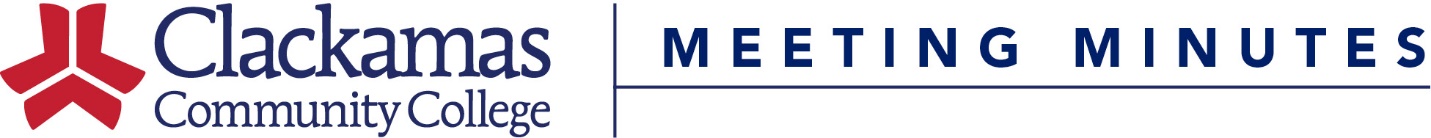 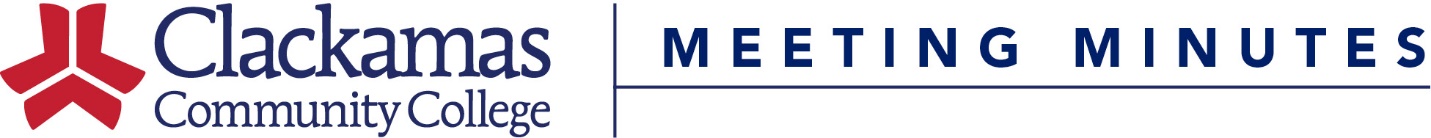 May 20, 2016Meeting AgendaPresent:  ASG, Nora Brodnicki, Rick Carino, Elizabeth Carney, Amanda Coffey, Jeff Ennenga, Megan Feagles (Recorder), Bev Forney, Sharron Furno, Sue Goff, Dawn Hendricks, Shalee Hodgson, Kerrie Hughes (Alternate Chair), Jason Kovac, Kara Leonard, Mike Mattson, Patricia McFarland, Tracy Nelson, David Plotkin, Scot Pruyn (Chair), Lisa Reynolds, Cynthia Risan, Terrie Sanne, Charles Siegfried, Tara Sprehe, Sarah Steidl, Helen Wand, Jim Wentworth-PlatoGuests:   Allison deFreeseAbsent:   Dustin Bare, George Burgess, Eden Francis, Alice Lewis, Lupe Martinez, Dru Urbassik, Andrea VergunWelcome & IntroductionsApproval of MinutesApproval of the May 6, 2022 minutesMotion to approve, approvedConsent AgendaCourse Number ChangesCourse Title ChangeReviewed Outlines for ApprovalMotion to approve, approvedCourse and Program ApprovalsRenewable Energy Technology (RET) ChangesMike Mattson presentedCourse Credits/Hours Change: RET-200Changing from 44 LECT, 4 credits to 22 LECT, 2 creditsThe material for the course can be delivered within the 22 hours since it is more of an entry level course and to get people interested into the program.Amendment: RET AASTotal credits change from 97-98 to 98-101Add courses: EET-215, EET-225, EET-234, EET-235, HD-209, IMT-108, IMT-120, IMT-220, IMT-230, MFG-132, RET-220Remove courses: EET-239, GEO-100, GEO-110, GEO-130, GIS-201, IMT-215, MET-170There was discussion about the differences between WR-101 and WR-121 and which might be appropriate for these programs.Change WR-101 to WR-101 or WR-121MCF made this change and reuploaded agenda packet on 5/20/22Is there an opportunity to add in FYE-101 in this program?Mike and Shalee will take this question back to the department to have in-depth discussions.Amendment: RET CCSame changes as AASTotal credit change from 49 to 49-50Change WR-101 to WR-101 or WR-121MCF made this change and reuploaded agenda packet on 5/20/22Amendment: Energy Systems Maintenance Technician CPCCSame courses as term 1 of AAS and CC, plus 6 credits of electives, and MFG-107Total credits change from 25-27 to 22Motion to approve, approvedAS, Renewable Energy Technology, OIT AmendmentMegan Feagles presented for Eric LeeRemoving RET-200 since the credit change will not make it a valid transferable course to OIT.Motion to approve, approvedNew Program: Associate of Science Transfer (AST) BusinessBev Forney presentedAs a result of House Bill 2998, this is a statewide transfer agreement that identifies the community college courses needed to transfer to any Oregon public university as a junior seeking a Bachelor of Science in Business.https://www.oregon.gov/highered/policy-collaboration/Pages/transfer-2998-implementation-resources.aspxhttps://www.oregon.gov/highered/institutions-programs/ccwd/Documents/Transfer%20MOUs/Business%20MOU%204.28.2022.pdfMotion to approve, approvedOld BusinessCourse Review Helpful TipsGen Ed SLOsScot Pruyn presentedThe General Education Outcomes need to be listed in parentheses after the Student Learning Outcomes that they apply to.The Gen Ed Review team uses this to assess whether the course fulfills gen ed outcomes. New BusinessWRD-098ESAmanda Coffey presentedThis will be a Spanish version of WRD-098This will prepare students for WR-124ESWRD-098ES will not be equated to WRD-098.Closing Comments-Meeting Adjourned-Next Meeting: June 3, 2022 (8-9:30am)